RPS Private Placement Form 2020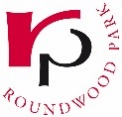 DATES:  Monday 11th May – Friday 15th May 2020 Employer: Please write over the page if you need to expand on any of the above. Student: Please return this completed form to Mrs Hammond via the Careers Box in the Library or send by email to careers@roundwoodpark.co.ukStudents name: ………………………………………………………………………………….	 Form: ………………………..Name of Employer/organisation: 	Name of person responsible for Work Experience student :  	Employers Address: 	Postcode: ……………………..             Telephone Number:  	Email:  	Work Experience Job Title: 	Work Experience Activities:	Date of Health & Safety Policy:    	Name of person responsible for Health & Safety on site: 	Dress Code:	Lunch arrangements: 	INSURANCE- Employers Liability insurance cover is a legal requirements for Work Experience. We regret that we are unable to take up offers of Work Experience from organisations without such cover.Name of your Employers Liability insurance provider: 	Policy no:   	   Do you have Public Liability insurance cover?  ………RISK ASSESSMENT (Ref: Management of Health & Safety at Work Regulations 1999- Regulation 19, Protection of Young Persons)Hazards & risks associated with the work:  	Measures to minimise the risks:I confirm that all required Health and Safety policies/procedures are in place and that the student(s) will receive a full induction prior to commencing work covering working conditions, health & safety and emergency procedures.Signed: ………………………………………………………..   Position:  ………………………………………………………Print Name:  …………………………………………………   .Date:  ………………………………………….	